DxD men’s nail & eyelash　男爪磨き　　眉毛整　　マツエク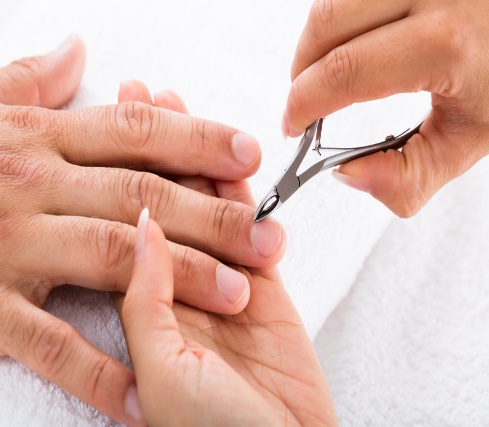 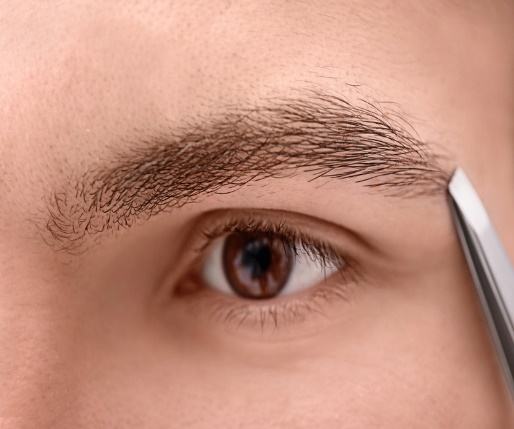 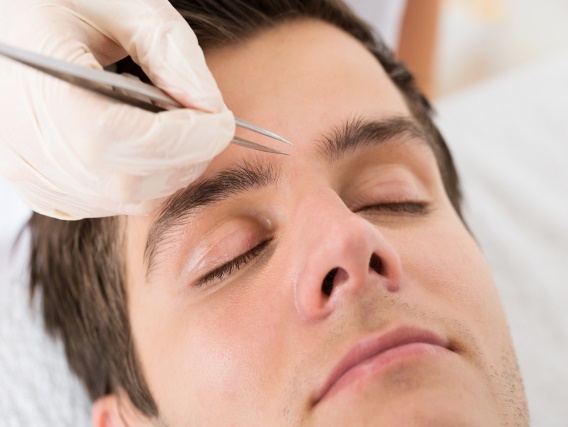 ★爪先を綺麗に整え清潔感ある指先へ（男性専用）★眉毛を整え男らしく、薄い眉は濃く、短い眉は長く★濃いまつ毛で目力UP！セクシーな目元女性のマツエク（カラー、デザインも豊富）すっぴんの味方の眉毛エクステ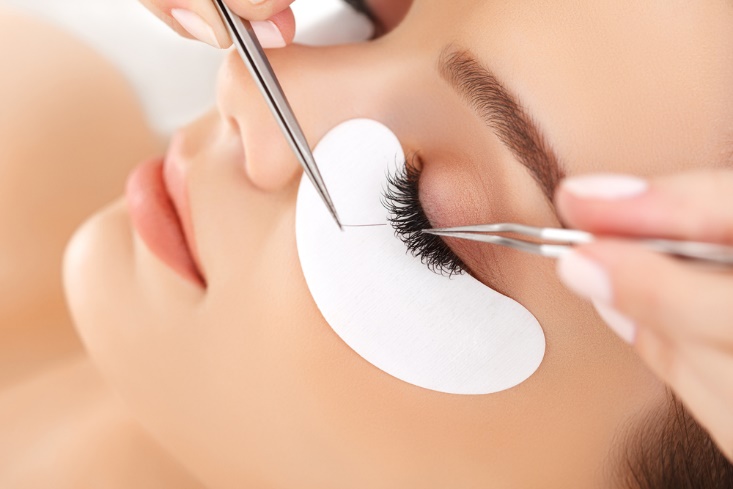 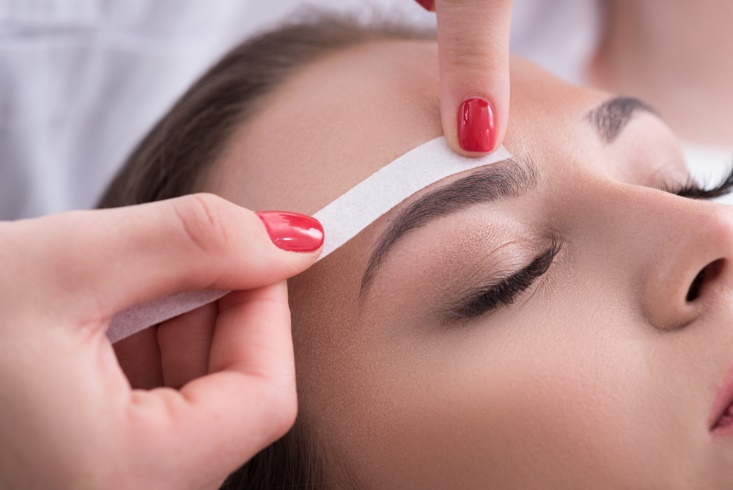       営業時間：平日13:00~21:00　(火曜定休)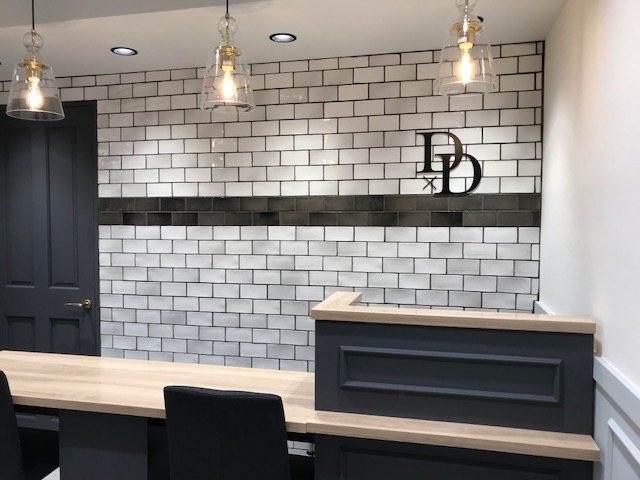 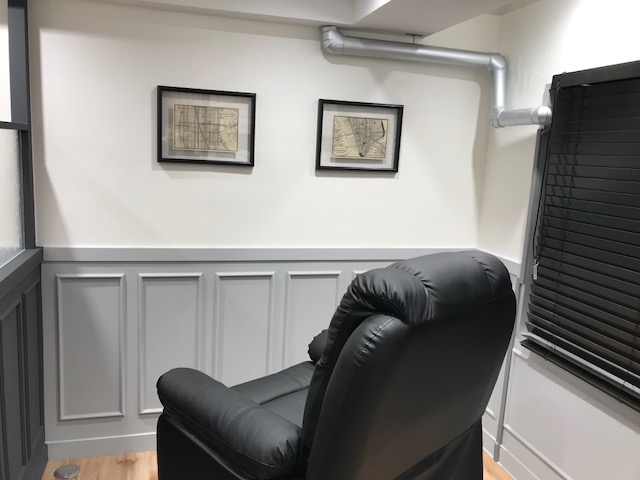 　　　　　土日祝10:00~18:00   0364272033当ビル７F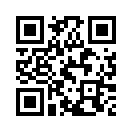 渋谷区神宮前6-5-6サンポウ綜合ビル702【ディーディー】